Commonwealth of Massachusetts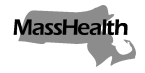 Executive Office of Health and Human ServicesOffice of Medicaidwww.mass.gov/masshealthMassHealthHome Health Agency Bulletin 67August 2021TO:	Home Health Agencies Participating in MassHealthFROM:	Amanda Cassel Kraft, Acting Assistant Secretary for MassHealth [signature of Amanda Cassel Kraft]RE:	Rate Increases and Reporting Requirements for Certain Home-and Community-Based Services Related to Section 9817 of the American Rescue Plan ActIntroduction The Executive Office of Health and Human Services (EOHHS) has established enhanced rates for certain home and community-based services (HCBS), including MassHealth-covered Home Health Agency (HHA) services and Continuous Skilled Nursing (CSN) services provided by a home health agency, under 101 CMR 447.00: Rates for Certain Home-and Community-based Services Related to Section 9817 of the American Rescue Plan Act for dates of service beginning July 1, 2021, through December 31, 2021. These enhanced rates have been established to advance the Commonwealth’s initiatives related to Section 9817 of the American Rescue Plan Act. Specifically, these enhanced rates promote workforce development and strengthen the HCBS workforce during the continued federal public health emergency.This bulletin sets forth the enhanced rates and billing instructions in effect for MassHealth-covered HHA and CSN services for dates of service beginning July 1, 2021, through December 31, 2021, and the required provider attestation and reporting requirements regarding use of the funds associated with the add-on for workforce development established under 101 CMR 447.00.Enhanced HHA Rates and Billing Instructions for Dates of Service from July 1, 2021, through December 31, 2021Enhanced RatesTo promote workforce development and strengthen the HCBS workforce during the continued federal public health emergency, rates for the following services are being established in 101 CMR 447.00 at an amount 10% higher than the existing rates for these services as established in 101 CMR 350.00: Rates for Home Health Services.In addition to the above rate enhancements, CSN rates provided by a home health agency are being established in 101 CMR 447.00 at an amount approximately 30% higher than the existing rates for these services as established in 101 CMR  361.00: Rates for Continuous Skilled Nursing Services. Service ProvisionAll HHA services receiving enhanced funding must be delivered in accordance with all applicable program requirements and regulations as set forth in 130 CMR 403.000: Home Health Agency.Administrative and Billing RequirementsAll existing provider billing processes will remain in effect during the period of enhanced funding, beginning July 2021, through December 2021. Providers must submit claims according to policies and procedures set forth in applicable administrative and billing regulations and supporting guidance.Home Health Agency Rates for Dates of Service on or after January 1, 2022For dates of service on or after January 1, 2022, MassHealth will pay providers for Home Health Agency services at the rates established under 101 CMR 350.00 and 101 CMR 361.00.Allowable Uses of Enhanced FundingProviders will be required to use at least 90% of enhanced funds for the specific purposes of recruiting, building, and retaining their direct care and support workforce.EOHHS guidance about allowable uses of the enhanced funding, including eligible direct care and support staff and categories of compensation, is available at www.mass.gov/doc/for-masshealth-providers-home-and-community-based-service-enhanced-rate-add-ons-using-american-rescue-plan-act-arpa-funding/downloadProvider Attestation and Spending Report As a condition of receipt of these additional funds, eligible provider agencies must complete an attestation assuring EOHHS that they will use at least 90% of the funds for HCBS workforce development and submit a spending report to EOHHS that accounts for how the enhanced funds were used.EOHHS guidance about the provider attestation and spending report requirements will be provided at a future date at www.mass.gov/info-details/strengthening-home-and-community-based-services-and-behavioral-health-services-using-american-rescue-plan-arp-funding.  Providers are encouraged to check this site regularly for updated information.Failure to Submit an Attestation or Spending ReportProviders may be subject to sanction for failure to submit an attestation form and/or spending report in accordance with the  EOHHS guidance above  and pursuant to 130 CMR 450.238: Sanctions: General and 130 CMR 450.239: Sanctions: Calculation of Administrative Fine.MassHealth Website This bulletin is available on the MassHealth Provider Bulletins web page.Sign up to receive email alerts when MassHealth issues new bulletins and transmittal letters.Questions Providers may submit questions related to the enhanced funding and other questions related to this bulletin to ARPAMedicaidHCBS@mass.gov.The MassHealth LTSS Provider Service Center is also open from 8 a.m. to 6 p.m. ET, Monday through Friday, excluding holidays. LTSS Providers should direct their questions about this letter or other MassHealth LTSS Provider questions to the LTSS Third Party Administrator (TPA) as follows:Service DescriptionCodeUnitRateAdd-onTotalServices of an RN in home health setting (one through 30 calendar days)G0299Per visit$89.21 $8.92 $98.13 Services of an LPN in home health setting (one through 30 calendar days)G0300Per visit$89.21 $8.92 $98.13 Services of an RN in home health setting (31+ calendar days)G0299 UDPer visit$72.30 $7.23 $79.53 Services of an LPN in home health setting (31+ calendar days)G0300 UDPer visit$72.30 $7.23 $79.53 Administration of oral, intramuscular, and/or subcutaneous medication by health care agency/professional per visit (RN or LPN) (Use only for Medication Administration visit.)T1502Per visit$59.14 $5.91 $65.05 Administration of medication other than oral, intramuscular, and/or subcutaneous medication by health care agency/professional per visit (RN or LPN) (Use only for Medication Administration visit.)T1503Per visit$59.14 $5.91 $65.05 Office services provided on an emergency basis99058Per visit$28.99 $2.90 $31.89 Services of Physical Therapist in the home health settingG0151Per visit$71.64 $7.16 $78.80 Services of Occupational Therapist in the home health settingG0152Per visit$74.68 $7.47 $82.15 Services of Speech/Language Therapist in the home health settingG0153Per visit$76.44 $7.64 $84.08 Services of Home Health Aide in the home health settingG0156Per 15 minutes$6.73 $0.67 $7.40 Services of Home Health Aide in the home health setting for ADL supportG0156 UDPer 15 minutes$6.73 $0.67 $7.40 Services of an RN for the observation and assessment of the patient's condition provided every 60 days to members utilizing home health aide services for ADL supportG0493Per visit$89.21 $8.92 $98.13 Nursing care visit for temporary emergency PCA services (RN; per visit)G0299 U3Per visit$89.21 $8.92 $98.13 Nursing care visit for temporary emergency PCA services (LPN; per visit)G0300 U3Per visit$89.21 $8.92 $98.13 PCA services performed by a home health aide99509Per 15 minutes$6.73 $0.67 $7.40 Service DescriptionCodeUnitRate (Agency)Add-on (Agency)Total (Agency)Single patient Straight-time hour RN Services, WeekdayT100215 minutes$13.51 $4.32 $17.83 Single patient Straight-time hour RN Services, NightsT1002- UJ15 minutes$14.35 $4.59 $18.94 Single patient Straight-time hour RN Services, HolidaysT100215 minutes$18.68 $5.98 $24.66 Single patient Straight-time hour LPN Services, WeekdayT100315 minutes$11.14 $3.56 $14.70 Single patient Straight-time hour  LPN Services, NightsT1003- UJ15 minutes$11.84 $3.79 $15.63 Single patient Straight-time hour LPN Services, HolidaysT100315 minutes$15.50 $4.96 $20.46 Two Patient RN Services, WeekdayT1002 TT15 minutes$19.00 $6.08 $25.08 Two Patient RN Services, NightsT1002  U115 minutes$20.23 $6.47 $26.70 Two Patient RN Services, HolidaysT1002 TT15 minutes$26.73 $8.55 $35.28 Two Patient LPN Services, WeekdayT1003 TT15 minutes$15.75 $5.04 $20.79 Two Patient LPN Services, NightsT1003 U115 minutes$16.79 $5.37 $22.16 Two Patient LPN Services, HolidaysT1003 TT15 minutes$22.29 $7.13 $29.42 Three Patient RN Services, WeekdayT1002 U215 minutes$22.70 $7.26 $29.96 Service DescriptionCodeUnitRate (Agency)Add-on (Agency)Total (Agency)Three Patient RN Services, NightsT1002 U315 minutes$24.15 $7.73 $31.88 Three Patient RN Services, HolidaysT1002 U215 minutes$31.74 $10.16 $41.90 Three Patient LPN Services, WeekdayT1003 U215 minutes$19.12 $6.12 $25.24 Three Patient LPN Services, NightsT1003 U315 minutes$20.34 $6.51 $26.85 Three Patient LPN Services, HolidaysT1003 U215 minutes$26.76 $8.56 $35.32 Phone: Toll free (844) 368-5184Email:support@masshealthltss.com Portal:www.MassHealthLTSS.com Mail:MassHealth LTSSPO Box 159108 Boston, MA  02215Fax:(888) 832-3006